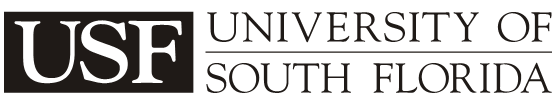 STUDENT SUPPORT SERVICESFrequently Asked Questions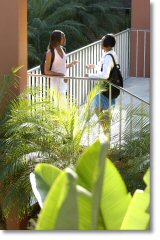 DOES PARTICIPATION IN THE SUMMER SESSION ENSURE ADMISSION IN THE FALL? Successful completion of the summer program ensures continued enrollment eligibility for the fall semester. Students must complete program requirements, and end the summer term in good academic standing (GPA equal to or greater than 2.0) and in order to continue fall semester. WHO WILL PROVIDE MY ACADEMIC AND PERSONAL COUNSELING? You will be assigned a counselor with the SSS Program upon acceptance. Your counselor will assist during your first two years at USF.  Our goal is to ensure you succeed and ultimately graduate.WHAT CLASSES WILL I TAKE, AND WILL I EARN COLLEGE CREDIT? Your class schedule is based on standardized test scores, high school transcript, and intended major. You will earn 9 credit hours during the summer term. HOW DO I REGISTER FOR MY SUMMER CLASSES AND KNOW WHAT MY SCHEDULE WILL BE? The Student Support Services staff will register you for the summer semester and guarantee class placement. During your orientation you will receive your schedule, identify your classes, the amount of credit earned in each course, class time and location. You will also learn how to register for your fall classes.HOW DO I APPLY FOR FINANCIAL AID? You may complete your 2016-2017 (summer) and 2017-2018 (fall and spring) FAFSA online at http://www.fafsa.ed.gov/ . When you file your FAFSA, take advantage of the IRS Data Retrieval feature that lets you import you and your parent’s 2015 tax return information directly from the IRS.  Instructions on the IRS Data Retrieval Process attached.For more financial aid information, go to the USF Financial Aid website: http://www.usf.edu/finaid, or call (813) 974-4700. HOW AND WHEN DO I PAY MY BILL FOR SUMMER SESSION B? Students eligible for financial aid will have their fees paid for from their financial aid award when it disburses through the student account. For students who have an EFC (family contribution) tuition is due on the fifth day of the term. To confirm the total amount due, you can view your fees on OASIS via the USF website. For more information regarding tuition and fees please visit: http://www.usf.edu/business-finance/controller/student-services/tuition-rates.aspx.WHERE CAN I BUY MY BOOKS FOR THE SUMMER? The USF Bookstore is located on Martin Luther King, Jr. Plaza, beside the Marshall Center on the USF Tampa Campus. Students enrolled in HSC 2130 will purchase the textbook at the Health Science Bookstore located at MDC1050 on the Tampa Campus.Bookstore website: USF Tampa BookstoreHealth Science bookstore website:  Health Science BookstoreCAN I PURCHASE BOOKS USING MY FINANCIAL AID AWARDS? 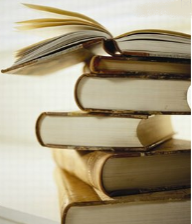 If you are eligible to receive financial aid, you will qualify for a bookstore authorization to defer payment on the books and supplies (up to $300) purchased at the USF Bookstore, Summer Session B. This program is known as the Bookstore Advanced Purchase Program (BAPP). The amount that you charge for books and supplies will be posted to your student account and deducted from the financial aid proceeds. HOW DO I PURCHASE MY MEAL PLAN USING MY FINANCIAL AID AWARD? You should soon submit your summer 2017 meal plan contract. If you are eligible to receive financial aid, you will automatically receive the Any 15 Meal Plan - plus Flex Bucks. That amount will be posted to your student account and deducted from the financial aid proceeds. No substitute meal plans are permissible. Fall 2017 Meal Plan – All students must submit a fall meal plan contract in order to be assigned a space in housing during the fall semester. We recommend that you select a Level 1 meal plan which will allow you to eat three meals a day. However, it is your choice. Failure to select a meal plan as soon as possible will delay your housing assignment for the fall semester. Submit fall 2017 dining contracts online beginning March 13, 2017. AM I REQUIRED TO LIVE IN THE RESIDENCE HALLS? YES. All SSS students must live in the residence halls for one year during the summer, fall and spring semesters. SSS students will live in Juniper/Poplar for the summer semester. There is a great demand for on-campus housing – completing the fall housing contracts as early as possible will better your chances of obtaining on-campus housing. 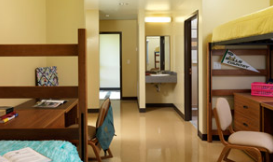 HOW IS MY HOUSING PAID? Students eligible for financial aid will have their housing charges paid from their financial aid award when it distributes through the student account. HOW AM I ASSIGNED A ROOMMATE AND WHEN CAN I MOVE INTO MY DORM ROOM? Roommates are randomly assigned. After check-in, SSS participants will move into the residence halls on Sunday June 18, 2017 for summer semester. CAN I HAVE A CAR ON CAMPUS? It is recommended that students do not bring their car on campus during the summer semester. However, if you opt to do so, you must purchase a parking permit from Parking Services in order to park your car on the campus premises. Students living in the residence halls may not use their cars to get to classes. Parking lots are restricted according to permit type. You will be responsible for all parking citations. See the USF Parking Services website for more information concerning parking and transportation and purchasing your permit at: http://www.usf.edu/parking_services/default.asp. HOW DO I OBTAIN A USF CARD? You will be given an opportunity to purchase your USF Card during Orientation. The card costs $10 and requires a photo ID. Your USF Card provides you access to your residence hall and your meal plan, as well as several other services on campus. If you would like to obtain a USF card before orientation, you can stop by the USF Card Center Monday - Friday between 9 a.m. - 5 p.m., or on the first Saturday of each month between 9 a.m. - 1 p.m. with your $10 payment and photo ID. The USF Card Center is located in the Student Services Building, Room 1032 and can be reached at (813) 974-2357 or online at: http://it.usf.edu/services/usfcardWHAT ABOUT IMMUNIZATIONS? As a prerequisite to enrollment or registration, the State University System of Florida requires all students born after 1956 to present documented proof of immunity to MEASLES, RUBELLA (German measles) and MENINGITIS. Student Health Services will evaluate and maintain the medical requirements for registration for all University of South Florida students. NOTE:  ALL STUDENTS MUST HAVE THE MENINGITIS IMMUNIZATION PRIOR TO MOVING INTO THE RESIDENCE HALLS.New students received a Medical History/Immunization Form with their first SSS acceptance letter. If necessary, upon request, Student Health Services will mail or fax a Medical History/ Immunization Form to you, or you may download and print the form from the Student Health Services website: http://www.usf.edu/student-affairs/student-health-services/ WHAT IF I HAVE FURTHER QUESTIONS? Students or parents with further questions may contact the Student Support Services department at (813)974-4301 or email UGS-AskSSS@usf.edu 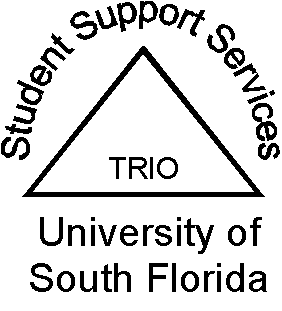 